ANGLES Tout le cours en vidéo : https://youtu.be/3hn4VCXzYLw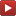 Le mot « angle » vient du grec « agkon » (= coude).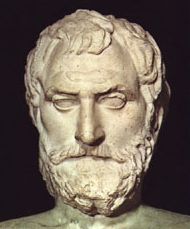 Le grec, Thalès de Milet (-624 ; -548) considérait que l’angle était la 4e mesure géométrique après la longueur, la surface et le volume.La racine indo-européenne « ang » signifiait « serré ». On la retrouve dans « angoisse » ou « angst » (peur en allemand).Plus tard, en latin, « angulus » possédait le sens mathématique actuel du mot.Partie 1 : Définition, notation et vocabulaire	1) Définition et notationDéfinition : Un angle est une ouverture limitée par deux demi-droites de même origine.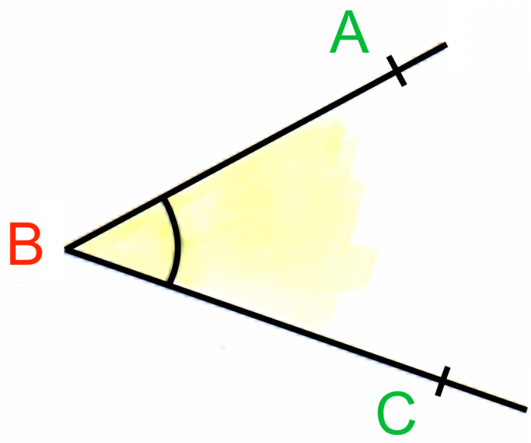 Ici, le sommet de l’angle est le point B.Ses côtés sont les demi-droites [BA) et [BC).Cet angle se note : Le sommet de l’angle s’écrit au milieu.Remarque : Cet angle peut également se noter : .Méthode : Nommer un angle Vidéo https://youtu.be/2VLzp0DzsrMNommer les angles marqués.Correction2) Nature des angles Méthode : Déterminer la nature d’un angle Vidéo https://youtu.be/9BKbMshCMZcDéterminer la nature des angles marqués.CorrectionPartie 2 : Le rapporteur1) Mesure d’un angle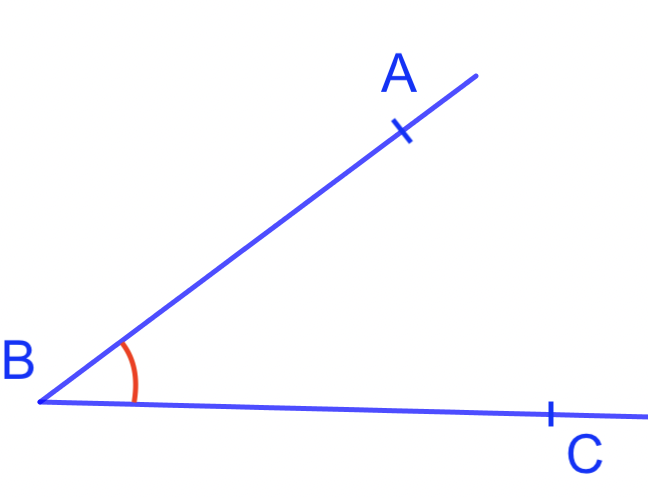 Méthode : Mesurer un angle (1) Vidéo https://youtu.be/rSeXbu7eEII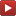 Mesurer l’angle .Correction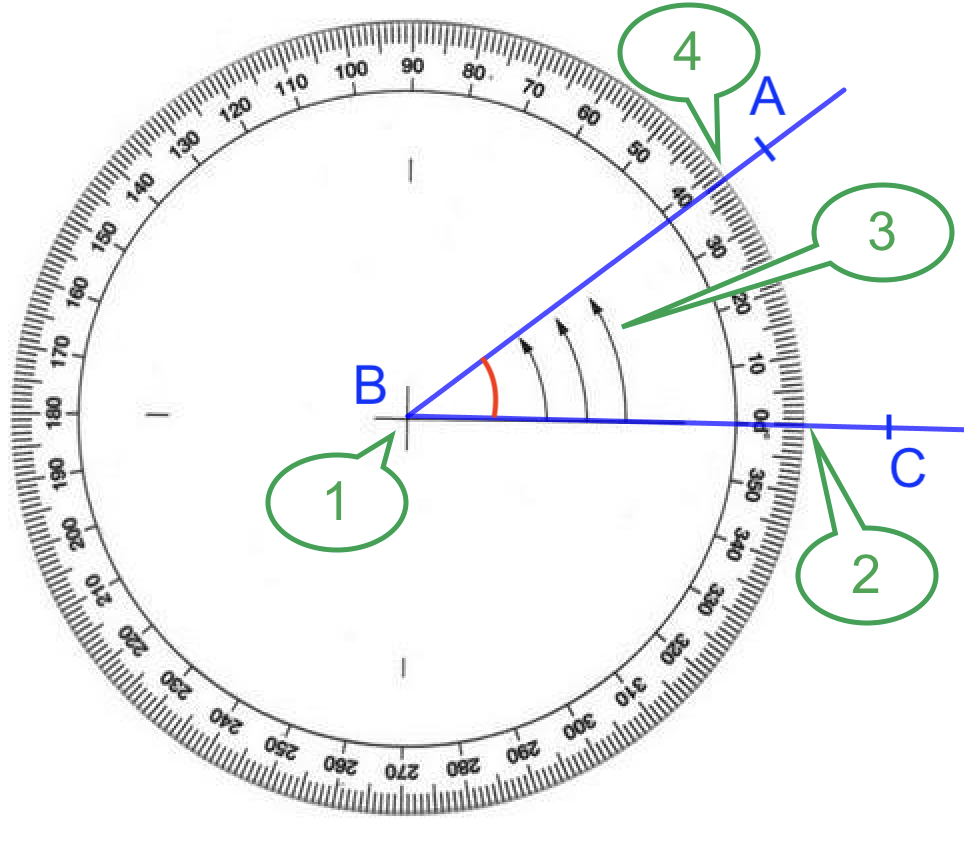 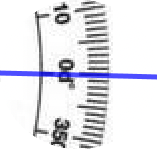 1 : On place le centre du rapporteur sur le sommet de l’angle.2 : Le « 0° » du rapporteur repose sur un côté de l’angle : la demi-droite [BC).3 : Les flèches du rapporteur recouvrent l’angle.4 : La mesure de l’angle se lit sur l’autre côté de l’angle : la demi-droite [BA).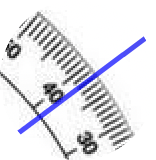 On lit sur le rapporteur 38.L’unité d’angle est le degré, qui se note °.On écrit :  = 38°.Méthode : Mesurer un angle (2) Vidéo https://youtu.be/nBkYby81HuMMesurer les angles marqués.Correction	2) Mesure des angles particuliers	3) Angles égauxDéfinition : Deux angles égaux possèdent la même mesure.Lorsque deux angles ont la même mesure, on peut utiliser des codages comme pour les longueurs.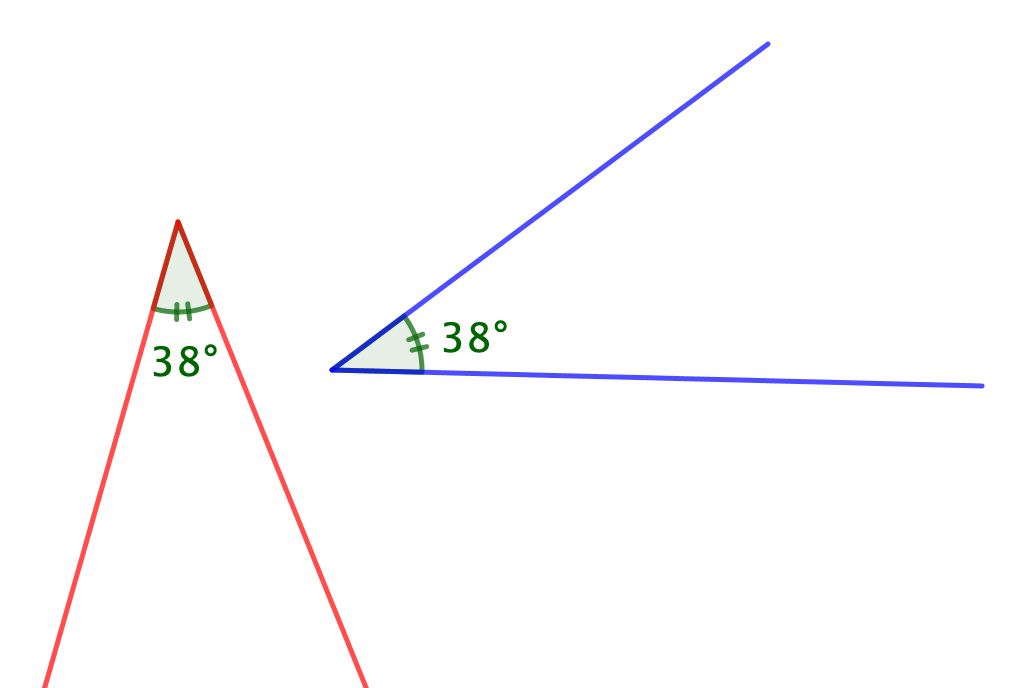 4) Construction d’un angleMéthode : Construire un angle Vidéo https://youtu.be/BHm8ixTi5ccConstruire un angle de mesure 32°.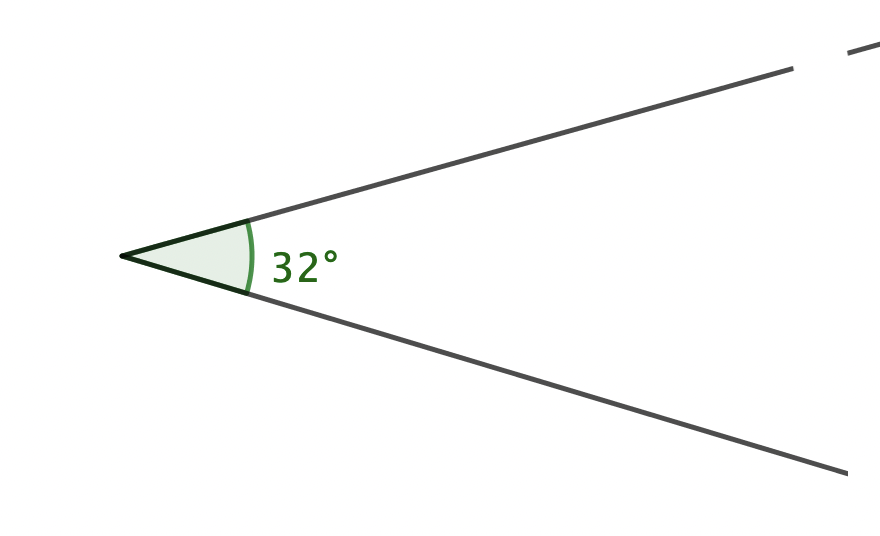 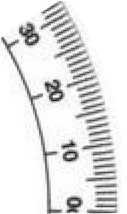 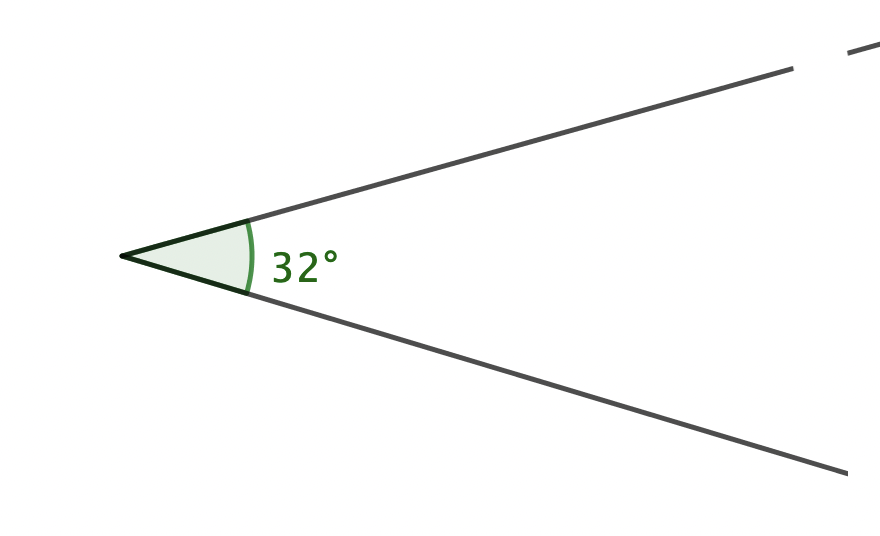 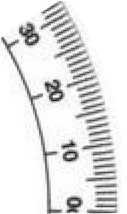 Correction1 : On commence par tracer une demi-droite.2 : On place le centre du rapporteur sur l’origine de la demi-droite.     Le « 0° » du rapporteur repose sur la demi-droite.     On fait une petite marque au niveau 32° du rapporteur.3 : On relie la marque et le sommet de l’angle.Activité de groupe : La chasse au trésorhttp://www.maths-et-tiques.fr/telech/TRESOR_ANGL.pdfLe permis rapporteur :http://maths.ac-amiens.fr/126-le-permis-rapporteur.html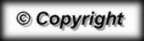 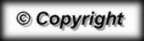 NATUREFIGUREOUVERTUREAngle aigu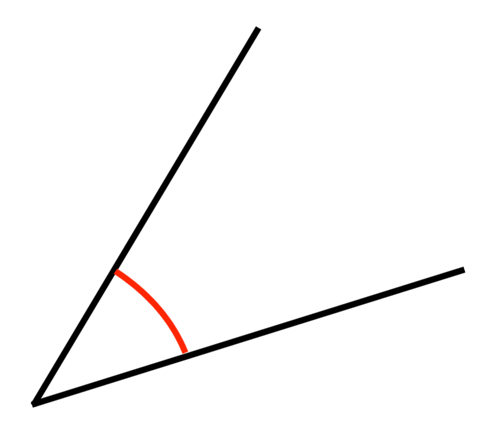 Inférieure à l’angle droitAngle droit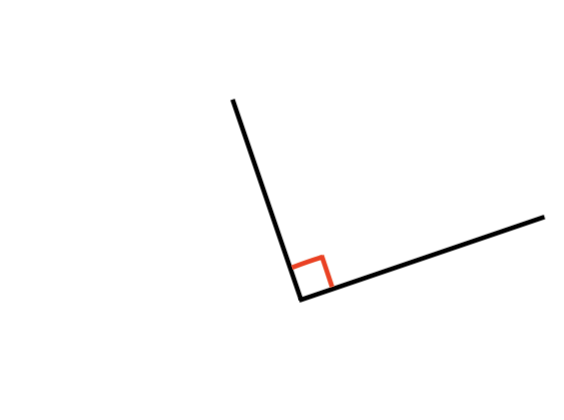 Côtés perpendiculairesAngle obtus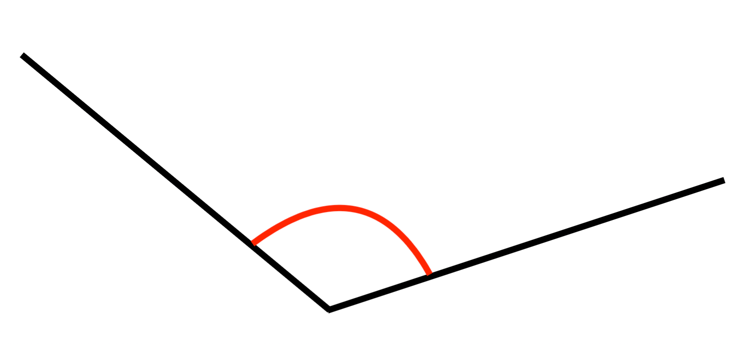 Supérieure à l’angle droitAngle plat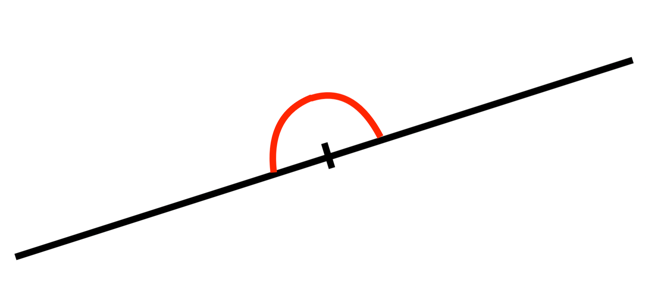 Les côtés dans le prolongement l’un de l’autreTYPEFIGUREMESUREAngle aigu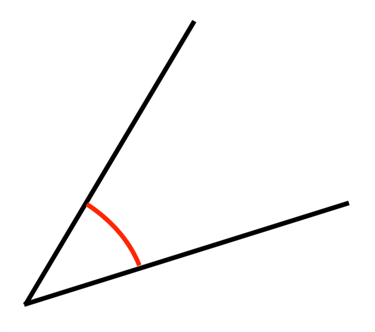 Inférieure à 90°Angle droitÉgale à 90°Angle obtus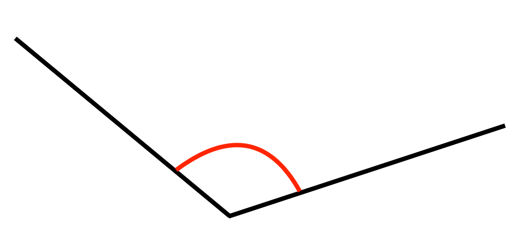 Comprise entre 90° et 180°Angle plat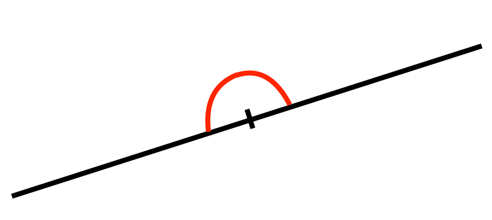 Égale à 180°